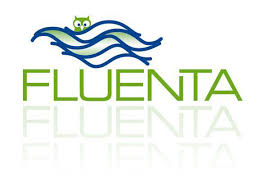 SchoolveiligheidsbeleidMauritsschool Stichting FluentaVersie 4 (juni 2016) Goed geregeld!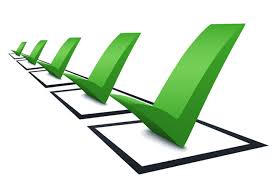 INHOUDSOPGAVE									2Inleiding       Schoolveiligheidsbeleid Stichting Fluenta					31	SCHOOLKLIMAAT								51.1	Algemene schoolregels							51.2	Meldcode en Meldplicht							51.3	Protocollen en reglementen						51.3.1	Protocol voorkomen van ongewenst seksueel gedrag			51.3.2	Voorkomen en tegengaan van pesten					61.3.3	Beleid inzake kleding op de Fluentascholen				61.4	Sancties									61.5	Monitoring								62	SCHOOLOMGEVING							72.1	Arbobeleid								72.2	Schoolgebouw en omgeving						72.2.1	Schoolgebouw								72.2.2	Brandveiligheid								72.2.3	Inventarisatie Veiligheids- en gezondheidsrisico’s				72.2.4	Roken in en om de school							72.3	Toezicht en surveillance							72.4 	Ongevallen								72.5	Ontruiming								72.6	Schade									73	COÖRDINATIE EN REGISTRATIE						83.1	Schoolleiding								83.2  	Preventiemedewerker							83.3	Schoolhulpverlening							83.4	Interne Contactpersoon							93.5	Coördinatie/aanspreekpunt in het kader van pestpreventie		93.6	Incidentenregistratie							104	KLACHTENREGELING							114.1	Klachtenregeling algemeen						114.2	Interne en externe vertrouwenspersoon 					114.3	De vertrouwensinspecteur							114.4	Klachtencommissie							125 	BESTAANDE PROTOCOLLEN EN REGLEMENTEN				135.1	Privacyreglement verwerking leerlingegevens				135.2	Privacyreglement verwerking personeelsgegevens				135.3 	         Protocol Medische handelingen						135.4 	         Reglement disciplinaire maatregelen leerlingen en ouders			135.5 	         Convenant ‘Veilig rond en in de school’ Houten				135.6                  Protocol ‘Crisis op of rond de school’ Nieuwegein				13Bijlage 1	Incidentenregistratieformulier voor intern gebruik				14Inleiding 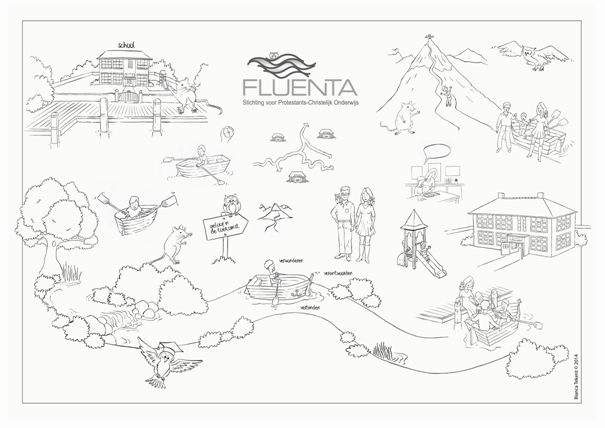 Mensen leven en leren het meest in een veilige omgeving. Onze leerlingen spelen en werken binnen een uitdagende en veilige schoolomgeving. De overheid stelt de wettelijke eis dat scholen een beleid formuleren op het gebied van veiligheid op school, voor kinderen, ouders en medewerkers. Stichting Fluenta geeft in haar koersplan de kaders aan waaruit de scholen werken: Stichting Fluenta staat voor: VERBINDEN: met God, jezelf en de ander, je acht de ander hoog VERWONDEREN: je handelt vanuit hoop, geloof en liefdeVERANTWOORDEN: je bent betrokken, toont eigenaarschap en legt verantwoording afOnderwijs is een oefenplaats voor burgerschap, de zorg voor de ander ook vanuit ons geloof. We rusten leerling toe om deel te nemen aan de maatschappij. Veiligheid is daarom een zorg die we met allen in en om de school delen. Het eigenaarschap ligt bij ons allen, vanzelfsprekend passend bij de rol die we hebben (leraar, leerling, ouder). We gaan uit van samenwerking (educatief partnerschap) met allen.De school en de wetDe school voert een veiligheidsbeleid, gericht op het voorkomen, registreren, afhandelen en evalueren van incidenten. Het beleid voorziet in een regelmatige meting van de veiligheidsbeleving van de leerlingen. De school heeft een functionaris die aanspreekpunt is als het gaat om pesten en een coördinator van het beleid in het kader van het tegengaan van pesten op school . Verantwoording De wet bepaalt dat de school ten minste een veiligheidsbeleid (sociale, psychische en fysieke veiligheid) voert dat bestaat uit een samenhangende set van maatregelen gericht op preventie en op het afhandelen van incidenten, ingebed in het pedagogische beleid van de school en stevig verankerd in de dagelijkse praktijk (art. 4c, WPO). In de memorie van toelichting bij de wetswijziging over sociale veiligheid op school, waarbij art. 4c aan de WPO is toegevoegd’, wordt onder ‘sociale veiligheid’ minimaal verstaan: een school is veilig als de psychische, sociale en fysieke veiligheid van leerlingen niet door handelingen van andere mensen wordt aangetast. Daarvoor is nodig dat leraren een veilige ruimte scheppen, waarin duidelijke afspraken gelden en het mogelijk is om sociaal gedrag aan te leren (art 4c, WPO en art 8, lid 2, WPO). MonitoringDe wet geeft aan dat de school de veiligheid van leerlingen monitort met een instrument dat een representatief en actueel beeld geeft (art. 4c,lid 1 sub b, WPO). Een school kan pas goed beleid ten aanzien van sociale veiligheid voeren als zij inzicht heeft in de feitelijke en ervaren veiligheid en het welbevinden van de leerlingen. Op basis van monitoring krijgen scholen inzicht in de daadwerkelijke sociale veiligheid op de school. Op basis van dit veiligheidsbeeld kan de school haar beleid gericht inzetten om de sociale veiligheid te bevorderen en pesten tegen te gaan. Voor ouders en leerlingen is het van belang dat ze een laagdrempelig aanspreekpunt hebben binnen de school, wanneer er sprake is van een situatie waarin gepest wordt. Daarom schrijft art. 4c, lid 1 sub c, van de WPO voor dat iedere school de navolgende taken op school belegt bij tenminste één persoon: coördinatie van het beleid in het kader van het tegengaan van pesten op school fungeren als aanspreekpunt in het kader van pestenIn dit beleidsdocument wordt uiteengezet welke afspraken, reglementen en protocollen binnen de stichting gelden in relatie tot veiligheid in de brede zin van het woord. Om een handzaam document te houden, wordt waar mogelijk, verwezen naar documenten in Google Drive.  Scholen zijn zelf verantwoordelijk voor verdere invulling van de verplichtingen die de wet stelt en vertalen het beleid naar het pedagogisch beleid van de school en verankeren dit in de dagelijkse onderwijspraktijk. 1.  SCHOOLKLIMAATDe school zorgt voor een prettige en ongedwongen sfeer waarin alle betrokkenen zich veilig en geborgen kunnen voelen. Duidelijke omgangsregels, protocollen en reglementen zijn daarbij een belangrijk hulpmiddel. Dit hoofdstuk richt zich op de sociale en psychische veiligheid.1.1 Algemene schoolregelsDe algemene schoolregels staan vermeld in de schoolgids en zijn bij iedereen bekend. De regels worden door alle betrokkenen gerespecteerd. 1.2  Meldcode en meldplichtDe school hanteert de verplichte meldcode en meldplicht. In de wet ‘Meldcode huiselijk geweld en kindermishandeling’ is vastgelegd dat elke organisatie die werkt met kinderen en volwassenen, moet werken met een meldcode. In de meldcode staat wie wanneer welke stappen zet bij een vermoeden van kindermishandeling of huiselijk geweld.  De meldcode bestaat uit vijf verplichte stappen:Signalen van huiselijk geweld en kindermishandeling in kaart brengen. Overleggen met collega's en zo nodig ook overleggen met Veilig Thuis, het advies- en meldpunt huiselijk geweld en kindermishandeling of met een letseldeskundige. Gesprek voeren met de cliënt of met de ouders. Aard en ernst van het huiselijk geweld of de kindermishandeling wegen. Bij twijfel overleggen met Veilig Thuis. Beslissen: hulp organiseren of melden. Leerkrachten zijn verplicht de meldcode te gebruiken bij vermoedens van geweld en kindermishandeling in huiselijke kring. De leerkracht dient vermoedens van geweld en kindermishandeling te melden bij de directie en/of intern begeleider van de school. De school doet melding bij Veilig Thuis, het advies- en meldpunt voor huiselijk geweld en kindermishandeling. (zie ook de app voor mobiele telefoon: Melcode 5 VWS).Leerkrachten zijn verplicht de meldplicht te gebruiken wanneer sprake is van (vermoedens) van seksueel misbruik en/of seksuele intimidatie bij leerlingen door een professional binnen de organisatie. De leerkracht dient vermoedens van misbruik te melden bij de schoolleiding, maar in ieder geval ook bij het bevoegd gezag. Het bevoegd gezag heeft aangifteplicht bij een redelijk vermoeden van seksueel misbruik en/of seksuele intimidatie. 1.3 Protocollen en reglementenStichting Fluenta heeft protocollen, reglementen en beleid opgesteld met betrekking tot sociale veiligheid. De meest relevante worden in dit hoofdstuk genoemd. Zie verder ook hoofdstuk 5.1.3.1 Protocol Voorkomen ongewenst seksueel gedragIn het protocol Voorkomen ongewenst seksueel gedrag staat beschreven welke gedragshouding van alle betrokken mag worden verwacht met betrekking tot onder andere de schoolcultuur en pedagogisch klimaat, één op één contact, hulp bij aan-uit-omkleden en buitenschoolse activiteiten. In het kort mag het volgende worden verwacht:Leerkrachten onthouden zich van seksistisch taakgebruik, seksueel getinte grappen en/of toespelingen en/of opmerkingen en/of gedragingen die als seksistisch ervaren kunnen worden;Leerkrachten zien er op toe dat bovenstaande niet gebezigd wordt door leerlingen onderling;Kwetsende affiches, tekeningen, artikelen e.d. worden niet gebruikt of opgehangen;Daar waar sprake is van één-op-één contact, (eerste) hulp moet worden geboden of anderszins sprake is van mogelijk intiem(er) contact, worden gevoelens en wensen van de leerling gerespecteerd en rekening gehouden met wat als normaal mag worden gezien. 1.3.2 Voorkomen en tegengaan van pestenDe wet Sociale Veiligheid spreekt expliciet over het coördineren van beleid in het kader van pesten en stelt scholen verplicht een aanspreekpunt in het kader van pesten aan te wijzen. Dit impliceert dat scholen beleid (moeten) hebben in relatie tot voorkomen en tegengaan van pesten. Scholen zijn zelf verantwoordelijk en vrij in het vormgeven van dit beleid, bijvoorbeeld door middel van een methode voor sociaal emotionele ontwikkeling waarin pesten opgenomen is, een antipestprogramma of andere interventies. Stichting Fluenta hanteert daarom geen vaststaand pest-protocol.1.3.3 Beleid inzake kleding op de Fluenta scholenKleding waarbij tijdens de communicatie de gezichtsuitdrukking en de articulatie niet of onvoldoende kan worden waargenomen, is niet toegestaan. Enerzijds omdat het van invloed is op goede communicatie, anderzijds om in het kader van veiligheid vast te kunnen stellen wie zich in het schoolgebouw bevindt. Het beleid inzake kleding op de Fluenta scholen geldt voor alle betrokkenen bij de school. Afspraken hierover worden vermeld in de schoolgids. 1.4 SanctiesStrafbare handelingen in en rondom het schoolgebouw leiden in alle gevallen tot melding bij de politie en (na overleg tussen school en politie) eventueel tot aangifte. Van alle meldingen en aangiften wordt per school een registratie gevoerd. Zie ook § 3.6.Onder strafbare handelingen wordt verstaan: vernieling, vandalisme, diefstal, afpersing, fysieke en verbale agressie (discriminatie, bedreiging), vuurwerkbezit en wapenbezit (of gevaarlijke voorwerpen). Indien er sprake is van een strafbare handeling die de school zelf afhandelt geldt (afhankelijk van de situatie en in willekeurige volgorde):informeren ouders/verzorgers van dader(s) en slachtoffer(s)toepassen reglement disciplinaire maatregelenbemiddeling in teruggave of schadevergoeding de politie/ wijkagent in kennis stellen en/of om advies vragenalle relevante informatie i.v.m. feiten en personen aan de politie doorgevenwapens of gevaarlijke voorwerpen afgeven aan politiehet slachtoffer, indien nodig, ondersteunen bij het doen van aangifteopvang betrokkenenindien van toepassing: rehabilitatie1.5 MonitoringDe wet Sociale Veiligheid geeft aan dat de scholen de veiligheid monitort met een instrument dat een representatief en actueel beeld geeft. Op basis van de uitkomsten kunnen de juiste maatregelen ter verbetering worden genomen. Scholen die gebruik maken van WMK-PO hebben een kwaliteitssysteem dat voldoet aan de eisen die de inspectie in het kader van sociale veiligheid stelt. 2.   SCHOOLOMGEVINGOnder ‘veiligheid op scholen’ wordt behalve de sociale en psychische veiligheid, ook fysieke veiligheid verstaan. In dit hoofdstuk volgt een overzicht van het beleid omtrent de fysieke veiligheid van leerlingen, medewerkers en andere betrokkenen. Met deze documenten voldoet de school aan de wettelijke eis dat scholen ook beleid formuleren op het gebied van fysieke veiligheid.   2.1. Arbo-beleidOnder Arbo beleid valt:beleid t.a.v. arbeidsomstandighedenziekteverzuimbeleiddoelgroepenbeleidschoolhulpverlening2.2 Schoolgebouw en omgeving2.2.1  GebouwHet  schoolgebouw is opgenomen in een meerjarig onderhoudsplan van het bevoegd gezag. De onderhoudscontracten op de installaties zijn belegd bij Fluenta facilitair.2.2.2. BrandveiligheidDe school beschikt over een gebruikersvergunning van de gemeente. 2.2.3 Inventarisatie Veiligheids- en gezondheidsrisico's         Het inventariseren van veiligheids- en gezondheidsrisico's m.b.t. het gebouw  vindt plaats aan de          hand van het Plan van Aanpak ontwikkeld in samenwerking met het Nederlands Instituut voor         Schoolveiligheid (NISHV). 2.2.4 Roken in en om de schoolIn de school geldt een rookverbod. Leerkrachten roken buiten, vanuit hun voorbeeldfunctie, niet in het bijzijn en zicht van leerlingen. 2.3 Toezicht en surveillanceToezicht in en om de school door leerkrachten, medewerkers, onderwijsondersteunend personeel en andere betrokkenen als TSO medewerkers, is van invloed op de veiligheid. Toezicht kan incidenten helpen voorkomen en kan doeltreffend optreden bij incidenten bevorderen. Alle betrokkenen op school hebben op een of andere manier een toezichthoudende taak, zowel binnen als buiten de lessen. Het is op school voor iedereen duidelijk wat hun toezichthoudende taak inhoudt. De stelregel is: Waar kinderen zijn, is toezicht.
2.4  OngevallenBij een ongeval is het van groot belang dat er een goede coördinatie is en dat er zorgvuldig wordt gehandeld. Er is een belangrijke rol weggelegd voor de schoolhulpverlening (SHV). 2.5  OntruimingDe school heeft een ontruimingsplan dat jaarlijks wordt geoefend. De school voldoet aan de gebruiksvergunning.2.6  SchadeFluenta heeft voor al haar scholen via Verus een verzekeringspakket afgesloten bestaande uit een ongevallen- en een aansprakelijkheidsverzekering. In de schoolgids worden deze verzekeringsvormen nader uitgewerkt.  3. COÖRDINATIE EN REGISTRATIE Een goede organisatie met duidelijke regels en een voorspelbaar en betrouwbaar positief klimaat in school is onontbeerlijk om adequaat te kunnen optreden op het terrein van veiligheid in de brede zin van het woord. Formeel is het bestuur van de school hiervoor verantwoordelijk. In de meeste gevallen echter is de directeur gemandateerd voor Arbo-zaken en/of veiligheidszaken, al dan niet gesteund door een van het bestuur afkomstig beleidsplan.
3.1  SchoolleidingDe directeur heeft de plicht zaken op het terrein van sociale en fysieke veiligheid van personeelsleden en leerlingen goed te organiseren en zorgvuldig in te bedden in de school.De schoolleiding legt de praktische uitvoering van sociale veiligheid, de Arbowet en het Arbo-besluit in handen van respectievelijk een coördinator/ aanspreekpunt in het kader van het tegengaan van pesten en een preventiemedewerker. De preventiemedewerker wordt weer gesteund door het netwerk preventiemedewerkers binnen stichting Fluenta.  De coördinator en/of aanspreekpunt in het kader van het tegengaan van pesten kan zijn de interne contactpersoon van de school, de kanjercoördinator op scholen die het predicaat Kanjerschool dragen of een andere persoon met verantwoordelijkheden voor veiligheid. Afhankelijk van wie welke taken gaat uitvoeren dient de school heldere kaders te formuleren. Goede afstemming is in deze een voorwaarde. 
De school heeft een directeur die verantwoordelijk is voor het veiligheidsbeleid in brede zin van het woord en Arbo-zaken. De directeur is gemandateerd door het bevoegd gezag. De directeur kan derden mandaat verlenen voor het uitvoeren van taken die ontstaan door de wet sociale veiligheid. 
De medezeggenschapsraad (MR) van de school oefent controle uit op de uitvoering van het Arbo-plan van aanpak.
3.2  PreventiemedewerkerDe uitvoerende taken op ARBO terrein liggen bij de preventiemedewerkers van de scholen.Taken en bevoegdheden van de preventiemedewerker:treedt op als contactpersoon van de school en overlegt met directie, team en MR en   externe deskundigensignaleert risico's en coördineert de uitvoering van het Arbobeleid in de school fungeert als centraal meldpunt voor ongevallen en onveilige situaties in de schoolmaakt vanuit de risico-inventarisatie en evaluatie een plan van aanpak op schoolniveauvoert veiligheidscontroles uitstelt jaarlijks het plan van aanpak bijmaakt deel uit van het netwerk preventiemedewerkers van stichting Fluenta3.3  Schoolhulpverlening De schoolhulpverleners (shv), voorheen bedrijfshulpverleners, treden op bij calamiteiten in de school en bestaan uit getraind onderwijs en/of onderwijsondersteunend personeel. De shv-ers van Fluenta zijn gecertificeerd en worden jaarlijks (bij)geschoold.Taken en bevoegdheden van de schoolhulpverlener:alarmeert collega's en evacueert leerlingenalarmeert en werkt samen met hulpverleningsinstantiesverleent eerste hulp bij ongevallenbeperkt en bestrijdt  brandhoudt een ongevallenregister bij overlegt met de preventiemedewerker en de directie van de schoolmaakt een ontruimingsplan, oefent dit jaarlijks, evalueert dit en stelt eventueel het ontruimingsplan bijbespreekt het ontruimingsplan met nieuwe collega's, de buitenschoolse opvang en dehulpoudersvolgt jaarlijks (bij)scholing3.4 Interne ContactpersoonIedere school heeft een interne contactpersoon (icp). Contactpersonen zorgen voor de eerste opvang van klagers en verwijzen door naar de leidinggevende of de vertrouwenspersoon.De contactpersonen zijn bij de leerlingen en de ouders bekend en worden vermeld in de schoolgids. Jaarlijks worden de contactpersonen (bij)geschoold door de externe vertrouwenspersoon. Taken en bevoegdheden van de interne contactpersoon:Preventieve taken:neemt initiatieven in preventie-activiteitengeeft voorlichting aan kinderen/ouders over het thema machtsmisbruikinformeert het team en ouders over de rol van de icp binnen de school en over actueleontwikkelingenTaken in het kader van klachtafhandeling: zie hoofdstuk 4.  De interne contactpersoon draagt mogelijk ook zorg voor:coördinatie van het beleid in het kader van het tegengaan van pesten op school en/of     fungeert als aanspreekpunt in het kader van pestenincidentenregistratieregistratie 3.5 Coördinator/ aanspreekpunt in het kader van pestpreventieIndien de school ervoor kiest de volgende taken bij een andere dan de interne contactpersoon te beleggen, spreken we van een ‘coördinator/ aanspreekpunt in het kader van het tegengaan van pesten’.  De coördinator draagt zorg voor:coördinatie van het beleid in het kader van het tegengaan van pesten op school en/of            fungeert als aanspreekpunt in het kader van pesten13.6	IncidentenregistratieElke school is verplicht om een incidentenregistratie bij te houden. Wanneer sprake is van fysiek en/of geestelijk geweld dat letsel tot gevolg heeft, seksueel misbruik, bedreiging, discriminatie en radicalisering, diefstal, vernieling en/of drugsbezit, -gebruik of –handel, wordt dit geregistreerd. Alle registraties worden verwerkt in een jaarverslag .Ongevallenregistratie door preventiemedewerker verwerkt in ArboverslagKlachtenregistratie door interne contactpersoon verwerkt in het Jaarverslag preventie machtsmisbruik en klachtenafhandeling. Incidentenregistratie in het kader van sociale veiligheid door directie (bijlage 1)4.  KLACHTENREGELINGIn geval zich op het terrein van agressie, geweld, seksuele intimidatie, discriminatie en pesten klachten en/of bezwaren voordoen, beoogt het bevoegd gezag en de scholen een zorgvuldige behandeling van klachten. Het belang van betrokkenen én het belang van de school wordt gediend. Klachten kunnen van verschillende aard zijn, te weten: klacht van onderwijskundige aardklacht van school-organisatorische aardklacht over ongewenst gedrag, agressie geweld, racisme,  discriminatie, pesten (meldcode)klacht over ongewenst gedrag/seksuele intimidatie (meld- en aangifteplicht).Bij klachten van bovenstaande aard wordt de algemene procedure van de klachtenregeling gehanteerd. 4.1 Klachtenregeling  De school hanteert een klachtenregeling afgeleid van het modelreglement van Verus voor Protestants Christelijk Onderwijs. In de klachtenregeling is als bijlage opgenomen “Als de klager een leerkracht/ personeelslid is”. Voor de klachtenregeling van Fluenta wordt verwezen naar Google Drive en de website van Fluenta en de scholen.4.2 Interne en externe vertrouwenspersoonIedere school heeft tenminste één interne contactpersoon die geschoold is door de externe vertrouwenspersoon. Jaarlijks vindt bijscholing van de icp-ers plaats.Stichting Fluenta heeft twee externe vertrouwenspersonen vanuit de CED. De externe vertrouwenspersonen zijn bereikbaar via evp@cedgroep.nl en/of 010-4071599.Taken interne contactpersoon in het kader van klachtafhandeling*:eerste opvang, gids/wegwijzerbehartigt de belangen van de klagerinformeert ouders als leerling met een klacht komthoudt een logboek bij en zorgt voor verslagleggingverwijst naar externe vertrouwenspersoonevalueert jaarlijks de klachten*De interne contactpersoon behandelt geen klachten van personeelsleden. Taken externe vertrouwenspersoon:Preventieve taken:geeft voorlichting aan team en/of ouders over het thema machtsmisbruikgeeft beleidsaanbevelingen aan het bevoegd gezagverzorgt twee keer per jaar bijscholing icp-ersTaken in het kader van klachtafhandeling:behandelt indien gewenst klachten van personeelsleden en oudersvoert gesprekken met betrokkenenverwijst naar hulpverlenende instantiesbiedt ondersteuning bij het indienen van een klacht en/of het doen van aangiftebemiddelt (eventueel) tussen klager en aangeklaagdeadviseert desgewenst het bevoegd gezag betreffende klachtafhandeling4.3  De vertrouwensinspecteurBij de Onderwijsinspectie zijn vertrouwensinspecteurs aangesteld, die een speciale scholing hebben gevolgd om klachten over seksuele intimidatie en seksueel misbruik adequaat af te handelen. Vertrouwensinspecteurs vervullen een klankbordfunctie voor leerlingen en personeelsleden die slachtoffer zijn van seksuele intimidatie of seksueel misbruik of die worden geconfronteerd met seksuele intimidatie of seksueel misbruik jegens andere leerlingen of personeelsleden. 4.4 KlachtencommissieIndien een klacht niet tot een bevredigend resultaat leidt, wordt de klacht ingediend bij de klachtencommissie. De klachtencommissie onderzoekt de klacht door hoor en wederhoor bij betrokkenen, beoordeelt of de klacht gegrond is en adviseert het bevoegd gezag inzake maatregelen (o.a. mogelijkheid tot het volgen van een juridisch traject).5. Bestaande protocollen en reglementenGenoemde protocollen en reglementen zijn te vinden in het personeelsportaal op de website van stichting Fluenta. 5.1 Privacyreglement verwerking leerlingegevens Dit reglement is van toepassing op alle persoonsgegevens van een leerling die door of namens de Stichting Fluenta wordt verwerkt.5.2 Privacyreglement verwerking personeelsgegevensDit reglement is van toepassing op alle persoonsgegevens betreffende het personeel die door of namens Fluenta worden verwerkt.5.3 Protocol Medische handelingenBinnen de Fluenta scholen wordt het protocol medische handelingen gehanteerd. In dit protocol staan onder andere afspraken en toestemmingsverklaringen voor ouders met betrekking tot het uitvoeren van medisch handelen door leerkrachten. Te denken valt aan wat de leerkracht moet doen als een leerling ziek wordt, het (toezicht houden op) toedienen van medicatie en het daadwerkelijk verrichten van medische handelingen. 5.4 Reglement disciplinaire maatregelen leerlingen en oudersDit protocol beschrijft de stappen die genomen worden als er sprake is van ernstig ongewenst gedrag door een leerling of ouder waarbij psychisch en/of lichamelijk letsel is toegebracht.5.5 Convenant ‘Veilig rond en in de school’ HoutenIn dit convenant staan afspraken over wie wat doet in specifieke situaties zoals ongewenste bezoekers op het schoolplein, vandalisme en agressie in en om de school. Het doel van dit convenant is om een veilig klimaat in en rond de school te waarborgen. Betrokken partijen zijn zeven schoolbesturen van het primair onderwijs in Houten, gemeente, politie en bureau Halt. 5.6 Protocol ‘Crisis op of rond de school’ NieuwegeinDit document beschrijft een stappenplan dat gevolgd kan worden indien een crisis zich voordoet op school. Indien een crisis een effect heeft buiten de school, is het noodzakelijk contact op te nemen met een van de volgende instanties: Indien sprake van criminaliteit (bedreiging, msihandeling, zeden ed.)In acute situaties: bel 112Niet direct acuut: contact opnemen met de politie 0900-8844Indien sprake van uitbraak van ernstig besmettelijke ziekteContact opnemen met de GGDIndien sprake van incident met effect buiten de school (onrust onder bewoners, (social) media, aandacht ed.)Contact opnemen met de politie, gemeente en/of wijkmanagerBijlage 1: Incidentenregistratieformulier voor intern gebruikGegevens ten behoeve van de schriftelijke interne registratie van agressie en/of geweld.Naam getroffene:…….………………………………………………………………………….Adres: …………………………………………………………………………………………….Postcode en plaats:….…………………………………………………………………………Getroffene is: Werknemer / stagiair / leerling / anders namelijk *………………………….Plaats van het incident: ……………………………………………………………………….Datum en tijdstip incident: …………………………………………………………………...Vorm van agressie, geweld:fysiek	  nl: ………………………………………………………………….……………verbaal	  nl: ……………………………………………………………….………………dreigen	  nl: …………………………………………………………….…………………vernielzucht nl: ………………………………………………………….……………………diefstal	  nl: …………………………………………………………..……………………anders 	  nl: …………………………………………………….…………………………Behandeling:géénbehandeling in ziekenhuis / EHBO*opname in ziekenhuisziekteverzuim / leerverzuimanders nl: …….……………………………………………………………………………….Schade:							Kosten:materieel	  nl: ……………………………………………..		€………………..fysiek letsel	  nl: ……………………………………………..		€………………..psych. letsel nl: ……………………………………………..		€………………..anders 	  nl: ……………………………………………..		€………………..Afhandeling:politie ingeschakeld		aangifte gedaan: 	ja / nee*melding arbeidsinspectie		ernstig ongeval:	ja / nee* (indien ja, invullen en opsturen ongevallen meldingsformulier Arbeidsinspectie verplicht!)psychische opvang			nazorg:			ja / nee** Doorhalen wat niet van toepassing is.Korte beschrijving van het incident:Suggesties voor verdere afhandeling:Suggesties voor preventie in de toekomst: